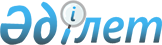 Об утверждении квалификационных требований, предъявляемых к медицинской и фармацевтической деятельностиПриказ Министра здравоохранения Республики Казахстан от 22 октября 2020 года № ҚР ДСМ-148/2020. Зарегистрирован в Министерстве юстиции Республики Казахстан 26 октября 2020 года № 21502       В соответствии с подпунктом 80) статьи 7 Кодекса Республики Казахстан от 7 июля 2020 года "О здоровье народа и системе здравоохранения" ПРИКАЗЫВАЮ:       1. Утвердить квалификационные требования, предъявляемые к медицинской и фармацевтической деятельности согласно приложению 1 к настоящему приказу.       2.  Признать утратившими силу некоторые приказы Министерства здравоохранения Республики Казахстан согласно приложению 2 к настоящему приказу.      3. Комитету контроля качества и безопасности товаров и услуг Министерства здравоохранения Республики Казахстан в установленном законодательством Республики Казахстан порядке обеспечить:      1) государственную регистрацию настоящего приказа в Министерстве юстиции Республики Казахстан;      2) размещение настоящего приказа на интернет-ресурсе Министерства здравоохранения Республики Казахстан после его официального опубликования;      3) в течение десяти рабочих дней после государственной регистрации настоящего приказа представление в Юридический департамент Министерства здравоохранения Республики Казахстан сведений об исполнении мероприятий, предусмотренных подпунктами 1) и 2) настоящего пункта.      4. Контроль за исполнением настоящего приказа возложить на курирующего вице-министра здравоохранения Республики Казахстан.      5. Настоящий приказ вводится в действие по истечении двадцати одного календарного дня после дня его первого официального опубликования. Квалификационные требования, предъявляемые к медицинской и фармацевтической деятельности Сведения о соответствии квалификационным требованиям, предъявляемым к медицинской деятельности ________________________________________________ 
(наименование субъекта здравоохранения) 
(по состоянию на "__" ______ 20___ года)      Сведения о производственной базе, подтверждающие наличие:      1. Помещения или здания на праве собственности или договора аренды или договора безвозмездного пользования недвижимым имуществом (ссуды), или доверительного управления имуществом, или договора государственно-частного партнерства:      1) Кадастровый номер _____________________________________________      2) Местоположения _______________________________________________      3) Номер и дата договора об аренде _________________________________      4) Поэтажный план помещения (здания).      2. Медицинского и (или) специального оборудования, аппаратуры и инструментария, приборов, мебели, инвентаря, транспортных и других средств, согласно заявляемым подвидам медицинской деятельности:      Список медицинского и (или) специального оборудования, аппаратуры и инструментария, приборов, мебели, инвентаря, транспортных и других средств:      3. У физических лиц - соответствующего образования согласно заявляемым подвидам медицинской деятельности:      Сведения о медицинском образовании:      1) Специальность по диплому ___________________________________      2) Квалификация по диплому ___________________________________      3) Номер диплома _____________________________________________      4) Серия диплома _____________________________________________      5) Полное наименование организации образования _________________      6) Год поступления ____________________________________________      7) Год окончания ______________________________________________      8) Сведения о нострификации диплома (при необходимости) ________      4. У физических лиц - специализации или усовершенствования и других видов повышения квалификации за последние 5 лет по заявляемым подвидам медицинской деятельности.      Сведения о повышении квалификации по заявляемой специальности:      1) Номер документа __________________________________________      2) Наименование цикла _______________________________________      4) Начало обучения __________________________________________      5) Окончание обучения _______________________________________      6) Количество часов __________________________________________      5. У физических лиц - сведения о сертификате специалиста:      1) Наименование специальности, по которой выдан сертификат специалиста _________________________________________________________________      2) Квалификационная категория (при наличии – указать) ___________      3) Орган, выдавший сертификат специалиста _____________________      4) Регистрационный номер_____________________________________      5) Дата выдачи _______________________________________________      6) Срок действия сертификата __________________________________      6. У юридических лиц - штат медицинских работников, который подтверждается сведениями о медицинских работниках:      Сведения о медицинских работниках медицинских организаций:      7. У физических лиц – стажа работы по специальности не менее 5 лет по заявляемым подвидам медицинской деятельности:      Трудовая деятельность по заявляемой специальности (для физического лица):      1. Наименование медицинской организации ______________________      ____________________________________________________________      2. Местонахождение организации _______________________________      3. Занимаемая должность ______________________________________      4. Дата приема на работу по заявляемой специальности ____________      5. Дата увольнения ___________________________________________ Сведения о соответствии квалификационным требованиям, предъявляемым к фармацевтической деятельности 
_____________________________________________________________ 
(наименование субъекта здравоохранения) 
(по состоянию на "__" ______ 20___ года)      Сведения, подтверждающие наличие:      1. Помещения или здания на праве собственности или аренды, или доверительного управления государственным имуществом:      Сведения о производственной базы на праве собственности (хозяйственного ведения или оперативного управления) и (или) аренды      1) Кадастровый номер _________________________________________      2) Местоположения ___________________________________________      3) Номер и дата договора об аренде _____________________________      4) Арендодатель _____________________________________________      5) Срок окончания аренды _____________________________________      6) Адрес помещения (здания) __________________________________      7) Арендуемая квадратура _____________________________________      2. Оборудования и мебели, инвентаря, приборов и аппаратуры      для обеспечения контроля качества и соблюдения условий производства, изготовления, хранения и реализации лекарственных средств и медицинских изделий в соответствии с нормативными правовыми актами; автомобильного транспортного средства с соответствующими шкафами и холодильным и другим оборудованием при необходимости, обеспечивающими соблюдение условий хранения и реализации лекарственных средств и медицинских изделий для передвижного аптечного пункта для отдаленных сельских местностей:      Список оборудования, аппаратуры, приборов, мебели, инвентаря, транспортных и других средств:      3. Сведения о специалистах организаций здравоохранения, осуществляющих фармацевтическую деятельность:      Список специалистов организаций здравоохранения, осуществляющих фармацевтическую деятельность:      4. У юридических и физических лиц соответствующего образования согласно заявляемым подвидам фармацевтической деятельности и стаж работы по специальности:      Сведения о фармацевтическом образовании:      1) Специальность и квалификация _______________________________      2) Номер диплома о высшем или среднем фармацевтическом образовании __________________________________________________________________      3) Дата диплома о высшем или среднем фармацевтическом образовании      4) Наименование учебного заведения ____________________________      5) Место работы ______________________________________________      6) Должность _________________________________________________      7) Трудовой стаж ______________________________________________      8) Номер и дата акта работодателя о приеме на работу ______________      9) Дата приказа об увольнении с работы __________________________      5. У физических лиц специализация или усовершенствование и другие виды повышения квалификации за последние 5 лет по заявляемым подвидам фармацевтической деятельности:      Сведения о повышении квалификации:      1. Специальность, по которой пройдена переподготовка ____________      2. Наименование обучающей организации ________________________      3. Номер удостоверения или свидетельства _______________________      4. Кем выдано ________________________________________________      5. Наименование цикла ________________________________________      6. Количество часов __________________________________________. Перечень утративших силу приказов Министерства здравоохранения Республики Казахстан       1) приказ Министра здравоохранения и социального развития Республики Казахстан от 23 января 2015 года № 27 "Об утверждении квалификационных требований, предъявляемых к медицинской и фармацевтической деятельности" (зарегистрирован в Реестре государственной регистрации нормативных правовых актов под № 10600, опубликован 14 апреля 2015 года в Информационно-правовой системе "Әділет");       2) приказ Министра здравоохранения Республики Казахстан от 14 декабря 2018 года № ҚР ДСМ-41 "О внесении изменения в приказ Министра здравоохранения и социального развития Республики Казахстан от 23 января 2015 года № 27 "Об утверждении квалификационных требований, предъявляемых к медицинской и фармацевтической деятельности" (зарегистрирован в Реестре государственной регистрации нормативных правовых актов под № 18015, опубликован 4 января 2019 года в Эталонном контрольном банке нормативных правовых актов Республики Казахстан);       3) приказ Министра здравоохранения Республики Казахстан от 10 апреля 2019 года № ҚР ДСМ-25 "О внесении изменений в приказ Министра здравоохранения и социального развития Республики Казахстан от 23 января 2015 года № 27 "Об утверждении квалификационных требований, предъявляемых к медицинской и фармацевтической деятельности" (зарегистрирован в Реестре государственной регистрации нормативных правовых актов под № 18513, опубликован 18 апреля 2019 года в Эталонном контрольном банке нормативных правовых актов Республики Казахстан).© 2012. РГП на ПХВ «Институт законодательства и правовой информации Республики Казахстан» Министерства юстиции Республики Казахстан      Министр здравоохранения 
Республики Казахстан       Министр здравоохранения 
Республики Казахстан       Министр здравоохранения 
Республики Казахстан А. Цой"СОГЛАСОВАНО"
Министерство цифрового развития, 
инноваций и аэрокосмической промышленности
Республики Казахстан
" " 2020 года"СОГЛАСОВАНО"
Министерство национальной экономики
Республики Казахстан
" " 2020 года"СОГЛАСОВАНО"
Министерство национальной экономики
Республики Казахстан
" " 2020 года"СОГЛАСОВАНО"
Министерство национальной экономики
Республики Казахстан
" " 2020 года"СОГЛАСОВАНО"
Министерство национальной экономики
Республики Казахстан
" " 2020 годаПриложение 1 к приказу 
Министр здравоохранения
Республики Казахстан
от 22 октября 2020 года
№ ҚР ДСМ-148/2020Приложение 1 к приказу 
Министр здравоохранения
Республики Казахстан
от 22 октября 2020 года
№ ҚР ДСМ-148/2020Приложение 1 к приказу 
Министр здравоохранения
Республики Казахстан
от 22 октября 2020 года
№ ҚР ДСМ-148/2020Приложение 1 к приказу 
Министр здравоохранения
Республики Казахстан
от 22 октября 2020 года
№ ҚР ДСМ-148/2020 № п/п Квалификационные требования включают наличие: Сведения о соответствии квалификационным требованиям Примечание Примечание Для медицинской деятельности Для медицинской деятельности Для медицинской деятельности Для медицинской деятельности Для медицинской деятельности1. для юридических и физических лиц - помещения или здания на праве собственности или договора аренды, или договора безвозмездного пользования недвижимым имуществом (ссуды), или доверительного управления имуществом, или договора государственно-частного партнерства соответствующего стандартам организации оказания медицинской помощи профильных служб по заявляемым подвидам медицинской деятельности, а также соответствующего санитарным правилам, устанавливающим санитарно-эпидемиологические требования к объектам здравоохранения  сведения о соответствии квалификационным требованиям, предъявляемым при лицензировании медицинской деятельности, по форме согласно приложению 1 к настоящим квалификационным требованиямсведения о документах, удостоверяющих право собственности услугодатель получает из Государственной базы данных "Регистр недвижимости", интегрированной с государственной базой данных "Е-лицензирование", за исключением договоров аренды, договора безвозмездного пользования недвижимым имуществом (ссуды), договоров доверительного управления имуществом, договора государственно-частного партнерства заключенных на срок менее одного года, которые предоставляются в виде электронной копии документасведения о документах, удостоверяющих право собственности услугодатель получает из Государственной базы данных "Регистр недвижимости", интегрированной с государственной базой данных "Е-лицензирование", за исключением договоров аренды, договора безвозмездного пользования недвижимым имуществом (ссуды), договоров доверительного управления имуществом, договора государственно-частного партнерства заключенных на срок менее одного года, которые предоставляются в виде электронной копии документа2.для юридических и физических лиц – функционирующего медицинского и (или) специального оборудования, аппаратуры и инструментария, приборов, мебели, инвентаря, транспортных и других средств (при необходимости), согласно стандартам организации оказания медицинской помощи профильных служб по заявляемым подвидам медицинской деятельности и минимальным стандартам оснащения организаций здравоохранения медицинскими изделиями;сведения о соответствии квалификационным требованиям, предъявляемым при лицензировании медицинской деятельности, по форме согласно приложению 1 к настоящим квалификационным требованиям3.для физических лиц - соответствующего образования согласно заявляемым подвидам медицинской деятельностисведения о соответствии квалификационным требованиям, предъявляемым при лицензировании медицинской деятельности, по форме согласно приложению 1 к настоящим квалификационным требованиямсведения о высшем или среднем медицинском образовании, услугодатель получает из информационной системы Министерства образования и науки Республики Казахстан (сведения с 2015 года), за исключением лиц окончивших до 2015 года, а также лица окончивших за пределами территории Республики Казахстан, которые предоставляют копию документа об образованиисведения о высшем или среднем медицинском образовании, услугодатель получает из информационной системы Министерства образования и науки Республики Казахстан (сведения с 2015 года), за исключением лиц окончивших до 2015 года, а также лица окончивших за пределами территории Республики Казахстан, которые предоставляют копию документа об образовании4.для физических лиц -специализации или усовершенствования и других видов повышения квалификации за последние 5 (пять) лет по заявляемым подвидам медицинской деятельности (за исключением выпускников интернатуры, резидентуры, среднего учебного заведения, завершивших обучение не позднее 5 (пяти) лет на момент подачи документов).сведения о соответствии квалификационным требованиям, предъявляемым при лицензировании медицинской деятельности, по форме согласно приложению 1 к настоящим квалификационным требованиям5.для физических лиц - соответствующего сертификата специалиста, за исключением специалистов санитарно-эпидемиологического профилясведения о соответствии квалификационным требованиям, предъявляемым при лицензировании медицинской деятельности, по форме согласно приложению 1 к настоящим квалификационным требованиямсведения о сертификате специалиста услугодатель получает из государственной базы данных "Е-лицензирование", за исключением лиц, получивших до 2014 года, которые предоставляют копию сертификата специалистасведения о сертификате специалиста услугодатель получает из государственной базы данных "Е-лицензирование", за исключением лиц, получивших до 2014 года, которые предоставляют копию сертификата специалиста6.для юридических лиц - штат медицинских работников, который подтверждается сведениями о медицинских работниках, согласно приложению 1 к настоящим квалификационным требованиямсведения о соответствии квалификационным требованиям, предъявляемым при лицензировании медицинской деятельности, по форме согласно приложению 1 к настоящим квалификационным требованиям7.для физических лиц - стажа работы по специальности не менее 5 (пяти) лет по заявляемым подвидам медицинской деятельностисведения о соответствии квалификационным требованиям, предъявляемым при лицензировании медицинской деятельности, по форме согласно приложению 1 к настоящим квалификационным требованиямсведения о профилях работников и учета трудовых договоров специалиста (при их наличии), услугодатель получает из информационной системы Министерства труда и социальной защиты населения Республики Казахстансведения о профилях работников и учета трудовых договоров специалиста (при их наличии), услугодатель получает из информационной системы Министерства труда и социальной защиты населения Республики Казахстан Для фармацевтической деятельности Для фармацевтической деятельности Для фармацевтической деятельности Для фармацевтической деятельности Для фармацевтической деятельности1.для юридических и физических лиц - помещения или здания на праве собственности или аренды или доверительного управления государственным имуществом, соответствующего санитарным правилам, устанавливающим санитарно-эпидемиологические требования к объектам в сфере обращения лекарственных средств и медицинских изделий сведения о соответствии квалификационным требованиям, предъявляемым при лицензировании фармацевтической деятельности, по форме согласно приложению 2 к настоящим квалификационным требованиямсведения о документах, удостоверяющих право собственности услугодатель получает из Государственной базы данных "Регистр недвижимости", интегрированной с государственной базой данных "Е-лицензирование", за исключением договоров аренды или доверительного управления государственным имуществом, заключенных на срок менее одного года, которые предоставляют электронную копию документасведения о документах, удостоверяющих право собственности услугодатель получает из Государственной базы данных "Регистр недвижимости", интегрированной с государственной базой данных "Е-лицензирование", за исключением договоров аренды или доверительного управления государственным имуществом, заключенных на срок менее одного года, которые предоставляют электронную копию документа2.для юридических и физических лиц - оборудования и мебели, инвентаря, приборов и аппаратуры для обеспечения контроля качества и соблюдения условий производства, изготовления, хранения и реализации лекарственных средств и медицинских изделий в соответствии с нормативными правовыми актами; автомобильного транспортного средства с соответствующими шкафами и холодильным и другим оборудованием при необходимости, обеспечивающими соблюдение условий хранения и реализации лекарственных средств и медицинских изделий для передвижного аптечного пункта для отдаленных сельских местностейсведения о соответствии квалификационным требованиям, предъявляемым при лицензировании фармацевтической деятельности, по форме согласно приложению 2 к настоящим квалификационным требованиям3.для юридических лиц - штат работников, который подтверждается сведениями о специалистахсведения о соответствии квалификационным требованиям, предъявляемым при лицензировании фармацевтической деятельности, по форме согласно приложению 2 к настоящим квалификационным требованиям4.для юридических лиц - соответствующего образования и стажа работы по специальности согласно заявляемым подвидам фармацевтической деятельности:
1) для организаций по производству лекарственных средств и медицинских изделий:
- высшего фармацевтического или химико-технологического, химического образования и стажа работы по специальности не менее трех лет у руководителей подразделений, непосредственно занятых на производстве лекарственных средств и медицинских изделий, или технического у руководителей подразделений, непосредственно занятых на производстве медицинских изделий; 
- высшего фармацевтического или химического, биологического образования у работников, осуществляющих контроль качества лекарственных средств и медицинских изделий, или технического у работников, осуществляющих контроль качества медицинских изделий; 
- технического образования у специалиста по обслуживанию оборудования, используемого в технологическом процессе производства лекарственных средств и медицинских изделий; 
2) для организаций в сфере обращения лекарственных средств и медицинских изделий, осуществляющих изготовление лекарственных препаратов (далее - аптека, осуществляющая изготовление лекарственных препаратов): 
- высшего фармацевтического образования и стажа работы не менее трех лет по специальности у руководителя аптекой, осуществляющей изготовление лекарственных препаратов, и ее производственных отделов, а также работников, осуществляющих контроль качества лекарственных препаратов и медицинских изделий; 
- высшего или среднего фармацевтического образования у работников, осуществляющих непосредственное изготовление лекарственных препаратов и отпуск изготовленных лекарственных препаратов;
- среднего фармацевтического образования и стажа работы не менее трех лет по специальности у руководителя аптекой и ее производственных отделов при отсутствии специалистов с высшим фармацевтическим образованием в районном центре и сельской местности; 
3) для аптек:
- высшего или среднего фармацевтического образования (стаж работы по специальности не менее трех лет) у руководителя аптекой или ее отделов;
- высшего или среднего фармацевтического образования у специалистов, осуществляющих реализацию лекарственных средств и медицинских изделий;
- при реализации лекарственных средств через интернет наличие транспорта на праве собственности или аренды для осуществления доставки способом, не допускающим изменения их свойств в процессе хранения и транспортировки; 
4) для аптечного пункта в организациях здравоохранения, оказывающих первичную медико-санитарную, консультативно-диагностическую помощь (далее - аптечный пункт):
- высшего или среднего фармацевтического образования (стаж работы по специальности не менее трех лет) у заведующего аптечным пунктом, а также работников, осуществляющих реализацию лекарственных средств и медицинских изделий. В аптечных пунктах для отдаленных сельских местностей, где отсутствуют аптеки, в случае отсутствия специалистов с фармацевтическим образованием для осуществления реализации лекарственных средств и медицинских изделий допускаются специалисты с медицинским образованием, прошедшие обучение для их реализации. 
5) для аптечного склада:
- высшего фармацевтического образования и стажа работы не менее трех лет у руководителя аптечного склада; 
- высшего или среднего фармацевтического образования у руководителей отделов аптечного склада и работников, осуществляющих приемку, хранение и отпуск лекарственных средств и медицинских изделий; 
6) для передвижного аптечного пункта для отдаленных сельских местностей (далее - передвижной аптечный пункт), где отсутствуют аптеки:
- высшего или среднего фармацевтического образования у заведующего передвижным аптечным пунктом, а также работников, осуществляющих реализацию лекарственных средств и медицинских изделий. В случае отсутствия специалистов с фармацевтическим образованием для осуществления розничной реализации лекарственных средств и медицинских изделий допускаются специалисты с медицинским образованием, прошедшие обучение для их реализации.
7) для изготовления медицинских изделий: 
- высшего или среднего фармацевтического, медицинского или технического образования сведения о соответствии квалификационным требованиям, предъявляемым при лицензировании фармацевтической деятельности, по форме согласно приложению 2 к настоящим квалификационным требованиямсведения о высшем или среднем фармацевтическом образовании услугодатель получает из информационной системы Министерства образования и науки Республики Казахстан (сведения с 2015 года), за исключением лиц, окончивших до 2015 года, а также лица окончивших за пределами территории Республики Казахстан, которые предоставляют электронную копию документа об образованиисведения о высшем или среднем фармацевтическом образовании услугодатель получает из информационной системы Министерства образования и науки Республики Казахстан (сведения с 2015 года), за исключением лиц, окончивших до 2015 года, а также лица окончивших за пределами территории Республики Казахстан, которые предоставляют электронную копию документа об образовании5.для физических лиц - специализация или усовершенствования и других видов повышения квалификации за последние 5 (пять) лет по заявляемым подвидам фармацевтической деятельностисведения о соответствии квалификационным требованиям, предъявляемым при лицензировании фармацевтической деятельности, по форме согласно приложению 2 к настоящим квалификационным требованиям6.для физических лиц, претендующих на занятие фармацевтической деятельностью без образования юридического лица – высшего или среднего фармацевтического образования (стаж работы по специальности - не менее трех лет)сведения о соответствии квалификационным требованиям, предъявляемым при лицензировании фармацевтической деятельности, по форме согласно приложению 2 к настоящим квалификационным требованиямсведения о высшем или среднем фармацевтическом образовании услугодатель получает из информационной системы Министерства образования и науки Республики Казахстан (сведения с 2015 года), за исключением лиц окончивших до 2015 года, а также лица окончивших за пределами территории Республики Казахстан, которые предоставляют копию документа об образованиисведения о высшем или среднем фармацевтическом образовании услугодатель получает из информационной системы Министерства образования и науки Республики Казахстан (сведения с 2015 года), за исключением лиц окончивших до 2015 года, а также лица окончивших за пределами территории Республики Казахстан, которые предоставляют копию документа об образованииПриложение 1
к квалификационным требованиям, 
предъявляемым к медицинской 
и фармацевтической деятельностиПриложение 1
к квалификационным требованиям, 
предъявляемым к медицинской 
и фармацевтической деятельностиформаформа№ п/пНаименование медицинского и (или) специального оборудования, аппаратуры и инструментария, приборов, мебели, инвентаря, транспортных и других средств (по паспорту)Страна производительЕдиница измеренияКоличествоГод выпускаСостояние (рабочее/ не рабочее)№ п/пФамилия, имя, отчествоЗанимаемая должностьОбразованиеСтаж по специальностиПриложение 2
к квалификационным требованиям, 
предъявляемым к медицинской 
и фармацевтической деятельностиформаНаименование медицинского и (или) специального оборудования, аппаратуры и инструментария, приборов, мебели, инвентаря, транспортных и других средств (по паспорту)Страна производительЕдиница измеренияГод выпускаСостояние (рабочее/не рабочее)ФИОЗанимаемая должностьОбразование, специальностьСтаж по специальностиДокумент о повышении квалификации за последние 5 летПриложение 2
к приказу